REGULAMIN 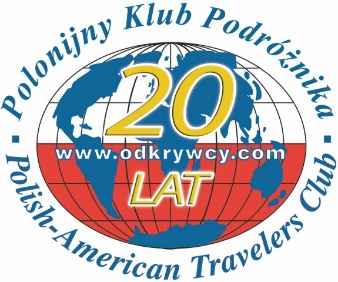 9 POLONIJNEGO TURNIEJU SIATKÓWKI O PUCHAR WAWEL BANKTermin: Niedziela 25 września, początek 2:00pm Miejsce: Park Miejski – Wallington Little League Field, przy Mt. Pleasant Ave, róg Alden Str. Wallington, NJZgłoszenia;Zgłoszenia 6 osobowej drużyny (+ rezerwa) dokonuje kapitan lub organizator/manager do dnia 19 września 2016 poprzez wysłanie e-mailowe listy zawodników na podany poniżej adres mailowy, na której znaleźć się winno: - Nazwa drużyny.- Imię i nazwisko kapitana i jego data urodzenia oraz numer telefonu i e-mail adres. - Imię i nazwisko oraz data urodzenia każdego uczestnika.W przypadku uczestników poniżej 25 lat prosimy o przyniesienie dokumentu potwierdzającego, że uczestnik nie ukończył 25 roku życia. W składzie każdej drużyny muszą być: - minimum 3 osoby poniżej 25 roku życia,- minimum jedna kobieta (w dowolnej grupie wiekowej). Jako że, jest to turniej POLONIJNY wszyscy siatkarze muszą mówić po polsku lub wykazać się polskim pochodzeniem. Zależy nam na tym, aby był to turniej/zabawa dla młodzieży i całych rodzin. Zgłoszenia drużyn do 12 września jest bezpłatne. Po tym terminie zgłaszana drużyna ponosi koszt późnego wpisowego w wysokości $5 od zawodnika. Zasady Turnieju: Turniej zostanie rozegrany w dwóch etapach. Najpierw drużyny zostaną podzielone na dwie grupy A i B w tych grupach dojdzie do rozgrywki każdy z każdym. Zwycięzcy z każdej grupy rozegrają mecz o pierwsze i drugie miejsce a zdobywcy z drugiego miejsca w każdej grupie rozegrają mecz o trzecie i czwarte miejsca turnieju.  Uwaga: W czasie każdego meczu na boisku zawsze w każdej drużynie musi grać minimum jedna kobieta oraz 3 zawodników poniżej 25 lat. Nie może dojść do sytuacji, w której nastąpi zamiana zawodnika poniżej 25 lat przez zawodnika powyżej 25 lat lub zmiana kobiety na mężczyznę. Zgłoszenia oraz wszelkie pytania prosimy kierować mailami na: info@odkrywcy.com tel; 1-973-473-1249. 